Press release 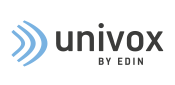 10 December 2018Univox® IR System – High Performing IR System for Assistive ListeningUnivox launches IR system for assistive listening; transmitter with 72 diodes and pendant receivers designed to be used with T-coil neckloop or headphones.Univox IR System is ideal for wireless, secure assistive listening in boardrooms, houses of worship, cinema theatres, courtrooms, elderly homes, auditoriums and class rooms etc. Univox infrared systems offer high quality audio with two mono channels or single channel stereo operation. The powerful transmitter features 72 IR-diodes for large coverage and high performance.IR assistive listening system is quick and easy to install. It is ideal for applications where information security and overspill control are of importance.Univox system advantages:Secure assistive listeningPowerful 2 W transmitter to cover up to 400 m²Automatic gain control (AGC)Low weight, simple to use-receivers Receivers can be charged with standard USB chargersReceivers designed to be used with either Univox neck loop or headphonesComponents
IR-1411 transmitter
IRR-1 receiver
USB 5-slot charger
NL-90 neckloop 
EM-201 headphones
About Univox
Univox is a developer and producer of high quality assistive listening products including hearing loops, IR and FM systems. We have been in business since 1965 and have distributors in over 35 countries all over the world. A Swedish based brand known for a strong emphasis on research and development, continuing to innovate to deliver more firsts in the industry, constantly improving the performance of our products and service for hard of hearing communities. Media contact: Ulrika Magnusson, PR and Marketing assistant   ulrika.magnusson@edin.se